Муниципальное бюджетное дошкольноеобразовательное учреждениеЦентр развития ребенка -  детский сад №3 «Звездочка»Город-курорт АнапаКонспект  открытого занятия по ознакомлению детей с народным фольклором 
  «В гости к нам пришла Семёновская матрёшка»                                  	(для детей 3-4 лет)                                                           Выполнил: воспитатель                                                           МБДОУ ЦРР – д/с №3 «Звёздочка» Петунина Евгения Анатольевнаг-к. Анапа   Аннотация.Программное содержание:Цель:  познакомить детей с русской матрешкой, развивать эстетический вкус, мелкую моторику, умение любоваться прекрасным; воспитывать интерес к народному быту и изделиям декоративно – прикладного искусства.           Образовательные:        Развивать фантазию, мышление, внимание. Приобщать к истокам устного народного творчества и декоративно-прикладного искусства. Привлекать внимание детей к ручной народной игрушке – матрешке.Воспитательные:продолжать учить понимать слова «большая – маленькая»;закреплять умение выполнять движения вслед за воспитателем;закреплять умение самостоятельно показывать называемые части тела человека;закреплять умение рисовать пальчиками на заданном пространстве;развивать основные движения, слуховое восприятие, мышление, память, координацию движений рук;воспитывать бережное отношение к игрушкам.Методы и приемы: Беседа;Игра;Наглядность;Использование аудио и видеоматериалов;Формы и виды детской деятельности:Игровая;Коммуникативная;Познавательно-исследовательская;Предварительная работа:Проигрывание пальчиковой гимнастики «Домик для матрёшки».Рассматривание иллюстраций с матрёшками.Слушание музыкальных фольклорных композиций. Беседа с детьми, матрёшка как народное творчество.       Итоговый образовательный результат:Сформированность  у детей первичных навыков общения;Овладение  диалогической речью по теме «Времена года», «Одежда», «Обувь». Самовыражение через привитие доброго и заботливого отношения к игрушке и друг к другу;Вовлечение детей в игровую и изобразительную деятельность для дальнейшего мотивации изучения народного творчества;Оборудование:Фигурки народной игрушки «Матрёшки»;Шаблон с изображением  фигуры матрешки;Пальчиковые краски 4 цветов (красного, зелёного, жёлтого, синего) на каждого ребёнка;Салфетки;Использование инновационных компьютерных технологий.Использованная литература:Котова И. Н., «Русские обряды и традиции. Народная кукла».Гербова В.В. Развитие речи в детском саду. Комарова Т.С. Изобразительная деятельность в детском садуРеализация  Федерального  Государственного Образовательного стандарта: данное занятие соответствует требованиям, предъявленным к занятиям в младшей группе детского сада и СанПину.Этапы непосредственной образовательной деятельности: Организационный момент;Предъявление целей и задач непосредственной образовательной деятельности; Активизация диалогической речи по теме «Матрёшка». Проигрывание пальчиковой гимнастики «Домик для матрёшки»;Разукрашиваем сарафаны для матрёшек. Подведение итогов занятия;*Беседа с детьми   *Прощание с Матрёшкой. № п/пЭтапы занятияВоспитательДети1.2.3.4.5.6.Организационный момент;Предъявление целей и задач непосредственной образовательной деятельности;Активизация диалогической речи по теме «Матрёшка».Проигрывание пальчиковой гимнастики «Домик для матрёшки»Разукрашиваем сарафаны для матрёшек. Подведение итогов занятия;*Беседа с детьми   *Прощание с Матрёшкой. Воспитатель:  «Кто там стучится?»  Воспитатель подходит к двери, берет матрешку. «Это я матрёшка. Я пришла к вам в гости с детьми поиграть и себя показать».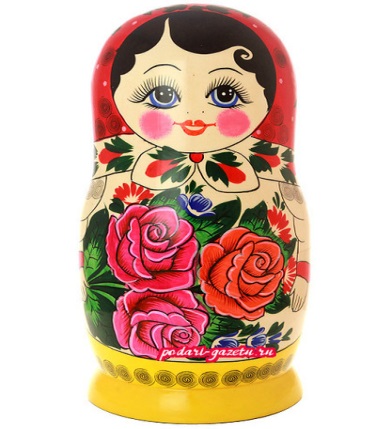 Воспитатель: Здравствуй матрёшка. Проходи к нам гости. «Посмотрите, какая красавица к нам пришла. Это матрёшка расписная, русская игрушка. Её зовут Матрёшка. Давайте с ней поздороваемся.                               «Я матрёшечка, я круглёшечка! Улыбаюсь я всегда и с ребятами в друзьях. Я в городе Семёнове родилась и на славу удалась. Поэтому и зовут меня семёновской Матрёшкой. Воспитатель: Посмотрите внимательно на Матрёшку. Что одето у неё на голове? Что одето у Матрёшки на туловище? А впереди что подвязала на сарафан Матрёшка? Что нарисовано на фартуке? Посмотрите, какая наша Матрёшка красавица. На лице у неё (воспитатель показывает - дети отвечают, а потом воспитатель даёт обобщённый ответ) глазки. Чёрные глазки. Брови – чёрные брови. Губки – алые губки. Цветной сарафан и расписной фартук с цветами.Воспитатель:   Воспитатель: Какие молодцы! Порадовали матрешку. Давайте мы ей покажем, как умеем строить домик.Пальчиковая игра – физкультминутка.Строили ладошки домик для матрешки (ладошки изображают домик над головой).Ах, какие ладушки, ладошки – ладошки, прилегли ладошки отдохнуть немножко.(ладошки «ложатся спать» под щеку).Ах, какие ладушки, ладушки – ладошки!Воспитатель: Матрёшка а по чему ты расстроилась?Матрёшка: Я пока к вам добиралась, успела в магазин зайти. И своим подружкам сарафаны купить. Но я попала под дождь и рисунок с сарафанов смылся. Что мне теперь делать?Воспитатель:  Молодцы ребята. Я приглашаю вас к столу. Рисовать будем пальчиками. Пальчик в краску окунём и рисунок нанесём. Опускаем пальчик сначала в одну краску, рисуем, затем вытираем пальчик салфеткой и опускаем пальчик в другую и снова рисуем.Воспитатель: Матрёшечка посмотри, какие красивые сарафаны у ребят получились.Матрёшка: Спасибо ребята выручили меня. А вам сарафаны понравились? А что ещё вам понравилось? А какая я матрёшка? В каком городе я родилась? Во что я одета?Ребята у вас было хорошо, но мне уже пора возвращаться, дома подружки ждут. Приходите теперь вы ко мне в гости. До свидания ребята.Воспитатель: До свидания Матрёшечка.Дети: Здравствуй Матрёша.Дети: Платочек.Дети:  Сарафан.Дети:  Фартук.Дети:   Глазки, губки, сарафан, фартук.Дети: Мы можем сами рисунки на сарафанах нарисовать.Дети: Пожалуйста.Дети: Да. Дети: Рисовать пальчиками.Дети: Семёновская, в городе Семёнове,  платочек,  сарафан, фартук.Дети: До свидания Матрёшечка.